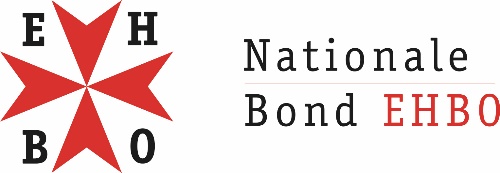 AntwoordformulierDit formulier graag uiterlijk 22 augustus terugsturen naar:secretariaat@nationalebond.nl ofSecretariaat Nationale BondHorapark 96717 LZ Ede EHBO vereniging: ……………………………………………………………………………………………………………….Gelieve aan te kruisen wat van toepassing is: Aanwezigheid:Zal wel aanwezig zijn op de ledenvergaderingMet het volgend aantal personen zijn wij aanwezig: …….. personenZal niet aanwezig zijn op de ledenvergaderingLunch:Ik/Wij maken wel gebruik van de aansluitende lunch Met het volgend aantal personen lunchen wij mee: …….. personenEventuele dieetwensen: ……………………………………………………………….Ik/Wij maken geen gebruik van de aansluitende lunch 